Муниципальное автономное дошкольное образовательное учреждение детский сад №1 «Сказка» LEGO технология – как средство развивающего обучения. Варианты его нестандартного использования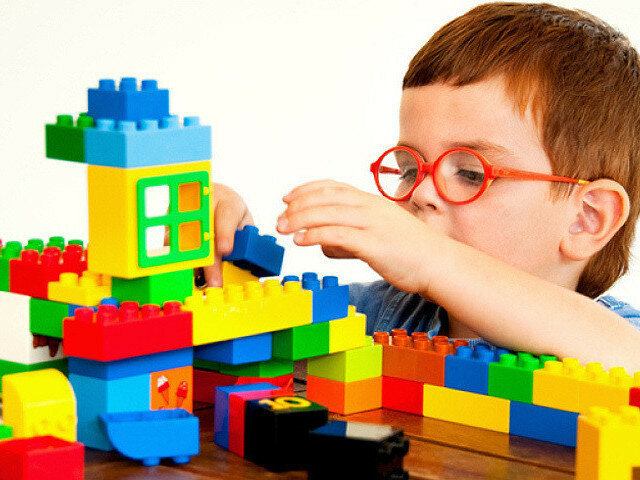 Подготовила педагог дополнительного образованияКузнецова О.Б.г.Приморско-Ахтарск        Лего это не просто игрушка, а современная, инновационная методика в образовании. Она включает в себя взаимосвязь всех образовательных областей.Конструктор Лего отличный развивающий материал, который позволяет разнообразить процесс обучения дошкольников.Чем хороша Лего технология:развивает: интеллект, умственные способности, воображение, память, мелкую моторику, усидчивость, организованность, пространственное и логическое мышление, зрительную координацию, а так же математические (счет, форма и др.), речевые и творческие способности.Лего конструктор подходит для детей с 3х лет, детали конструктора крупные (Лего "Дупло"). Здесь происходит знакомство с конструктором, с элементарными постройками из него по определенным параметрам (форма, цвет, величина).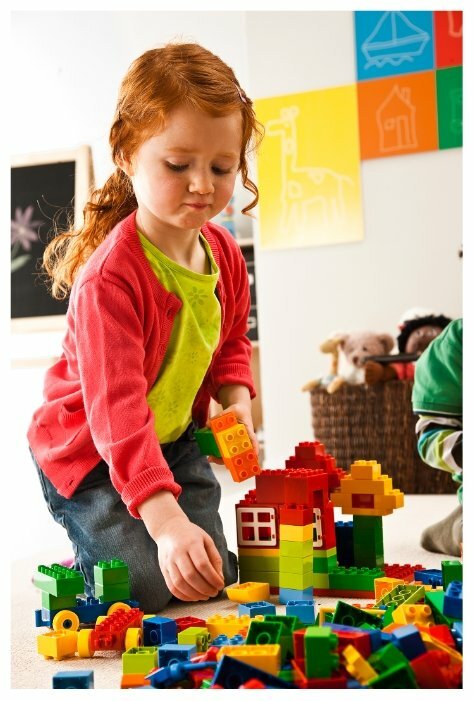 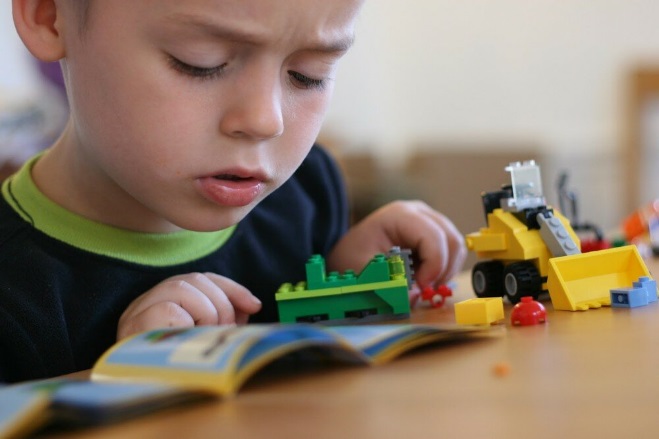 В возрасте 4-5 лет можно перейти к конструированию с помощью Лего - карточек, инструкций. Происходит формирование знаний о симметрии, пропорциях, понятии части и целого.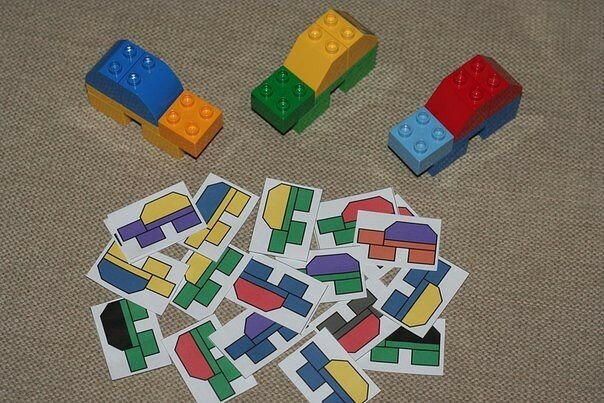 Далее в 6-7 лет, предложить ребенку моделированию из Лего по чертежу или собственному замыслу.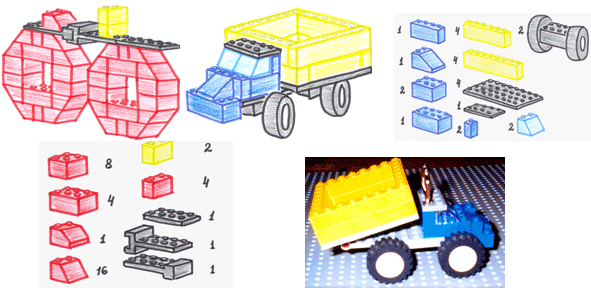 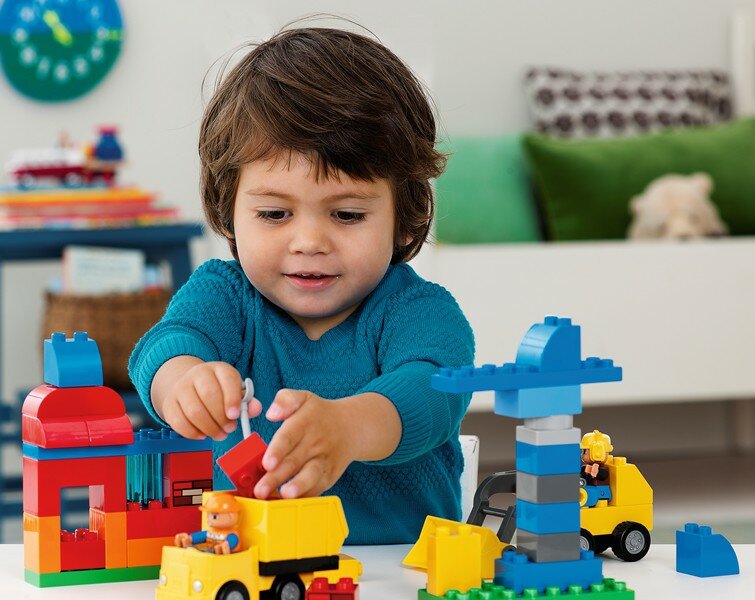 Дети любят не только конструировать из Лего, но и играть в получившиеся постройки.Виды занятий по Лего конструированию:- по инструкции (как правило пошаговая);- по замыслу (творческая задумка ребенка или на заданную тему);- по нарисованной модели (с более старшими детьми)Помимо обычного конструирования с Лего можно играть в разнообразные дидактические игры.Дидактические игры с Лего.Для малышей подойдут такие игры как:" Найди деталь как у меня", "Разложи по цвету", "Разложи по размеру".С детьми постарше можно поиграть в следующие игры:- "Построй с закрытыми глазами";- "Собери фигуру по памяти"(не более 6 деталей) - отлично тренируется зрительная память;- "Расскажи, что построил" - в этой игре ребёнок рассказывает о последовательности своих действий, что способствует развитию речи;- "Придумай историю"- развивается творческое воображение и мышление, а так же развивается речь.- "Дострой постройку";- "Запомни расположение" - эта игра помогает ориентироваться в пространстве, развивает внимание и память.Нестандартное использование Лего:Для развития математических способностей (счёт, сравнение чисел, состав числа и др.), дыхательной гимнастки, изучении букв, в экспериментальной деятельности (исследование из чего сделан конструктор, какие предметы на него похожи и т.д. ) и др.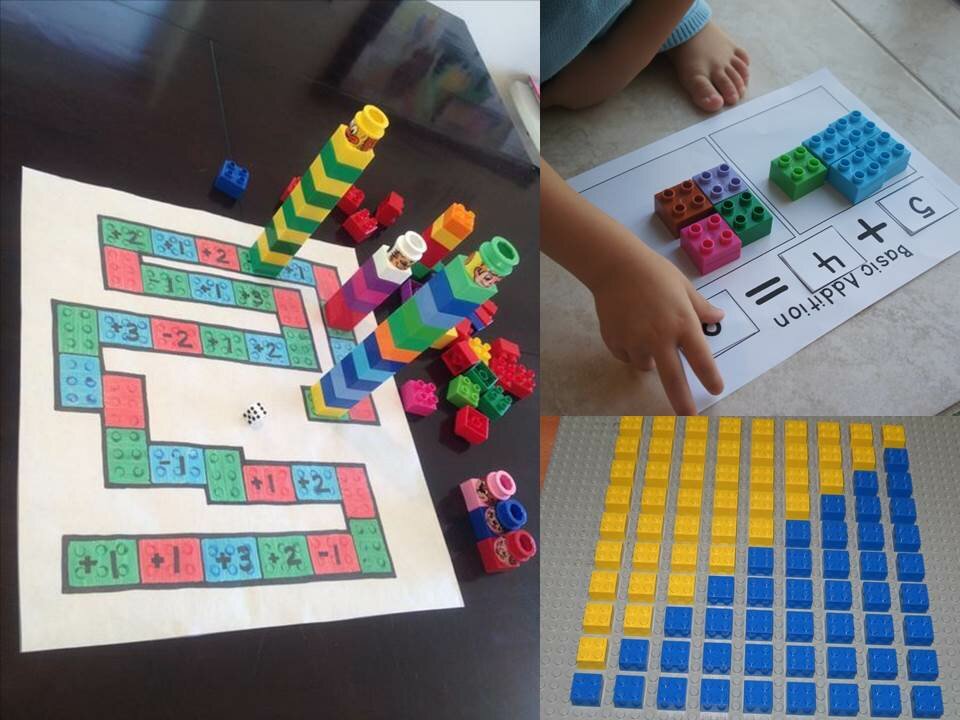 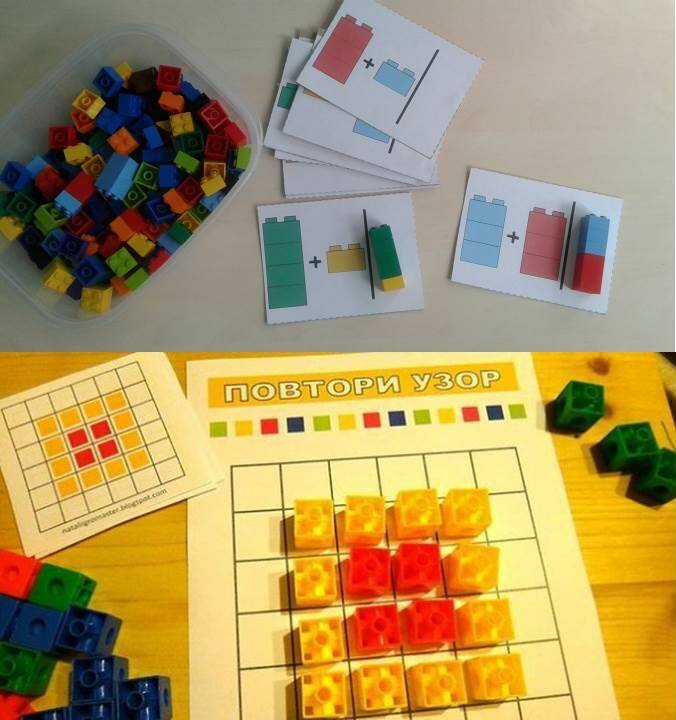 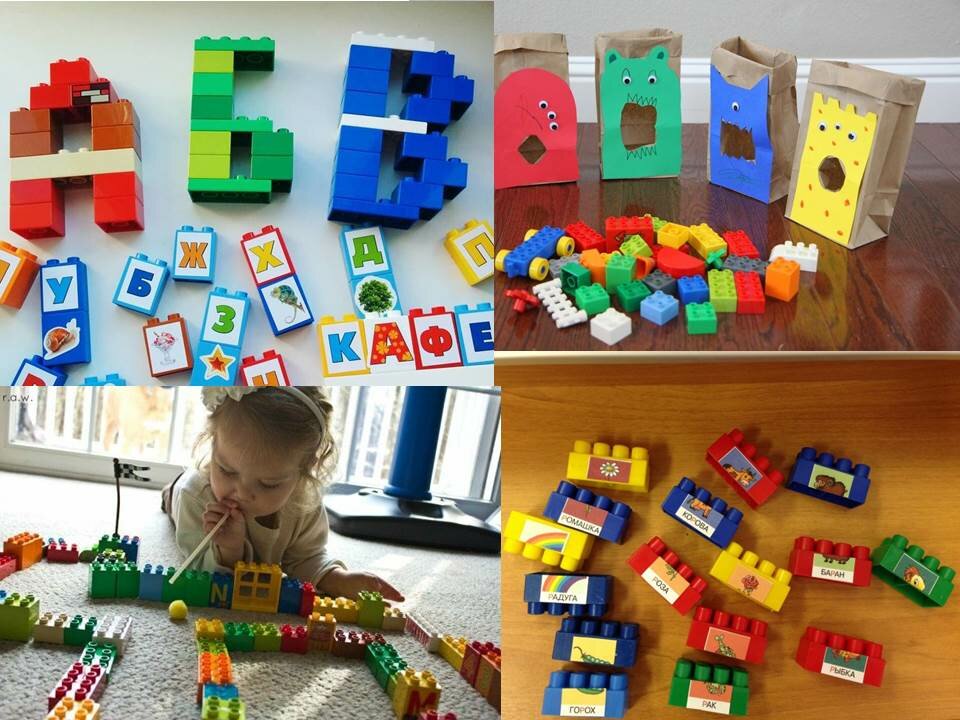 Лего технология замечательная возможность в игровой форме развить у ребёнка математические, социально-коммуникативные, речевые, художественно-эстетические способности.